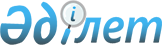 Шахтинск қаласы бойынша 2017 жылға арналған мектепке дейінгі тәрбие мен оқытуға мемлекеттік білім беру тапсырысын, жан басына шаққандағы қаржыландыру және ата-ананың ақы төлеу мөлшерін бекіту туралыҚарағанды облысы Шахтинск қаласының әкімдігінің 2017 жылғы 9 ақпандағы № 7/2 қаулысы. Қарағанды облысының Әділет департаментінде 2017 жылғы 9 наурызда № 4167 болып тіркелді      Қазақстан Республикасының 2001 жылғы 23 қаңтардағы "Қазақстан Республикасындағы жергілікті мемлекеттік басқару және өзін-өзі басқару туралы", 2007 жылғы 27 шілдедегі "Білім туралы" Заңдарына сәйкес, Шахтинск қаласының әкімдігі ҚАУЛЫ ЕТЕДІ:

      1. Жергілікті бюджет есебінен қаржыландырылатын Шахтинск қаласының мектепке дейінгі білім беру ұйымдарындағы 2017 жылға арналған мектепке дейінгі тәрбие мен оқытуға мемлекеттік білім беру тапсырысы, жан басына шаққандағы қаржыландыру және ата-ананың ақы төлеу мөлшері осы қаулының Қосымшасына сәйкес бекітілсін.

      2. Осы қаулының орындалуын бақылау Шахтинск қаласы әкімінің орынбасары К. К. Тлеубергеновке жүктелсін.

      3. Осы қаулы алғашқы ресми жарияланған күнінен бастап қолданысқа енгізіледі.

 Жергілікті бюджет есебінен қаржыландырылатын Шахтинск қаласының мектепке дейінгі білім беру ұйымдарындағы 2017 жылға арналған мектепке дейінгі тәрбие мен оқытуға мемлекеттік білім беру тапсырысы, жан басына шаққандағы қаржыландыру және ата-ананың ақы төлеу мөлшері 
					© 2012. Қазақстан Республикасы Әділет министрлігінің «Қазақстан Республикасының Заңнама және құқықтық ақпарат институты» ШЖҚ РМК
				
      Қала әкімі 

 С. Аймаков
Шахтинск қаласы әкімдігінің
2017 жылғы 9 ақпандағы
№ 7/2 қаулысына
қосымша№

 

Мектепке дейінгі тәрбие мен оқыту ұйымының атауы

Мектепке дейінгі тәрбие мен оқыту ұйымындағы тәрбиеленушілердің саны

Мектепке дейінгі білім беру ұйымдарыныңм айына жан басына шаққандағы қаржыландыру мөлшері 

(теңге)

Бір тәрбиеленушіге айына жұмсалатын шығыстардың орташа құны (теңге)

Мектепке дейінгі білім беру ұйымдарының айына ата-ананың ақы төлеу мөлшері

(теңге)

1

"Шахтинск қаласы әкімдігінің № 3 жалпы білім беру мектебі" коммуналдық мемлекеттік мекемесі жанындағы толық күн болатын мектепке дейінгі шағын орталық

50

10491,67

10491,67

1 жас 7 ай - 3 жас - 8500 теңге

3 - 5 жас - 9500 теңге

5 -7 жас – 

10500 теңге

2

"Шахтинск қаласы әкімдігінің № 4 жалпы білім беру мектебі" коммуналдық мемлекеттік мекемесі жанындағы толық күн болатын мектепке дейінгі шағын орталық

50

11928,33

11928,33

1 жас 7 ай - 3 жас - 8500 теңге

3 - 5 жас - 9500 теңге

5 -7 жас – 

10500 теңге

3

"Шахтинск қаласы әкімдігінің № 7 жалпы білім беру мектебі" коммуналдық мемлекеттік мекемесі жанындағы толық күн болатын мектепке дейінгі шағын орталық

50

11958,33

11958,33

1 жас 7 ай - 3 жас - 8500 теңге

3 - 5 жас - 9500 теңге

5 -7 жас – 

10500 теңге

4

"Шахтинск қаласы әкімдігінің № 8 жалпы білім беру мектебі" коммуналдық мемлекеттік мекемесі жанындағы толық күн болатын мектепке дейінгі шағын орталық

25

15566,67

15566,67

1 жас 7 ай - 3 жас - 8500 теңге

3 - 5 жас - 9500 теңге

5 -7 жас – 

10500 теңге

5

"Шахтинск қаласы әкімдігінің № 12 жалпы білім беру мектебі" коммуналдық мемлекеттік мекемесі жанындағы толық күн болатын мектепке дейінгі шағын орталық 

25

12296,67

12296,67

1 жас 7 ай - 3 жас - 8500 теңге

3 - 5 жас - 9500 теңге

5 -7 жас – 

10500 теңге

6

"Шахтинск қаласы әкімдігі Шахтинск қаласының білім бөлімінің "Ботагоз" сәбилер балабақшасы" коммуналдық мемлекеттік қазыналық кәсіпорыны

305

18902,19

18902,19

1 жас 7 ай - 3 жас - 8500 теңге

3 - 5 жас - 9500 теңге

5 -7 жас – 

10500 теңге

7

"Шахтинск қаласы әкімдігі Шахтинск қаласының білім бөлімінің "Снегурочка" сәбилер балабақшасы" коммуналдық мемлекеттік қазыналық кәсіпорыны

300

19489,17

19489,17

1 жас 7 ай - 3 жас - 8500 теңге

3 - 5 жас - 9500 теңге

5 -7 жас – 

10500 теңге

8

"Шахтинск қаласы әкімдігі Шахтинск қаласының білім бөлімінің "Салтанат" сәбилер балабақшасы" коммуналдық мемлекеттік қазыналық кәсіпорыны

350

22587,62

22587,62

1 жас 7 ай - 3 жас - 8500 теңге

3 - 5 жас - 9500 теңге

5 -7 жас – 

10500 теңге

9

"Шахтинск қаласы әкімдігі Шахтинск қаласының білім бөлімінің "Қарлығаш" сәбилер балабақшасы" коммуналдық мемлекеттік қазыналық кәсіпорыны

305

22553,01

22553,01

1 жас 7 ай - 3 жас - 8500 теңге

3 - 5 жас - 9500 теңге

5 -7 жас – 

10500 теңге

10

"Шахтинск қаласы әкімдігі Шахтинск қаласының білім бөлімінің "Аленка" сәбилер балабақшасы" коммуналдық мемлекеттік қазыналық кәсіпорыны 

230

19457,61

19457,61

11

"Шахтинск қаласы әкімдігі Шахтинск қаласының білім бөлімінің "Гүлдер" сәбилер балабақшасы" коммуналдық мемлекеттік қазыналық кәсіпорыны

124

25153,89

25153,89

12

"Шахтинск қаласы әкімдігі Шахтинск қаласының білім бөлімінің "Еркетай" сәбилер балабақшасы" коммуналдық мемлекеттік қазыналық кәсіпорыны

265

17966,35

17966,35

13

"Шахтинск қаласы әкімдігі Шахтинск қаласының білім бөлімінің "Березка" сәбилер балабақшасы" коммуналдық мемлекеттік қазыналық кәсіпорыны

200

21666,25

21666,25

